Publicado en Cornellà de Llobregat (Barcelona) el 28/12/2022 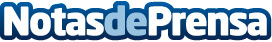 Repara tu Deuda cancela 108.108€ en Cornellà de Llobregat (Barcelona) con la Ley de Segunda OportunidadEl despacho de abogados especializado en la Ley de Segunda Oportunidad es líder en cancelación de deudas de particulares y autónomos desde su creación en el año 2015Datos de contacto:David Guerrero655956735Nota de prensa publicada en: https://www.notasdeprensa.es/repara-tu-deuda-cancela-108-108-en-cornella-de Categorias: Nacional Derecho Finanzas Cataluña http://www.notasdeprensa.es